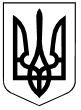 УПРАВЛІННЯ  ОСВІТИ І НАУКИ ЧЕРКАСЬКОЇОБЛАСНОЇ ДЕРЖАВНОЇ АДМІНІСТРАЦІЇКОМУНАЛЬНИЙ ЗАКЛАД «ЧЕРКАСЬКИЙ ОБЛАСНИЙ ЦЕНТР РОБОТИ З ОБДАРОВАНИМИ ДІТЬМИ ЧЕРКАСЬКОЇ ОБЛАСНОЇ РАДИ»Н А К А З01.09.2023                     	        						       №  35Про режим роботи закладуВідповідно до Закону України № 2136-ІХ від 15.03.2022 року «Про організацію трудових відносин в умовах воєнного стану»  зі змінами і доповненнями від 01.07.2022 року № 2352-ІХ,  Указу Президента України від 26 липня 2023 року N 451/2023 "Про продовження строку дії воєнного стану в Україні" до 18 листопада 2023 рокуНАКАЗУЮ:Організувати роботу в закладі в офлайн-режимі шість днів на тиждень, вихідний день неділя; обід з 1300-1330 год.Встановити робочий час педагогічним працівникам згідно тарифікації та штатного розпису.В зв’язку з  військовим станом в Україні, який продовжено до  18.11.2023 р. сторожів Центру зобов’язати виконувати роботи щодо обслуговування будівель та території закладу, так як вони не мають можливості виконувати свої прямі обов’язки. Іншим працівникам центру встановити режим роботи згідно  графіку. В зв’язку з виробничою необхідністю можливі зміни  в графіку роботи працівників.Контроль за відпрацюванням робочого часу покладається на табельщиків.Директор								Людмила ДАВИДЕНКО№ з/пП.І.П.ПосадаРежим роботи1Давиденко Л.В.Директор830-1700 2Баданюк В.М.Заступник директораКерівник гуртка (8 год.)830-1700 3Вакула А.С.Заст. директораКерівник гуртка (9 год.)830-1700 4Огреба Л.М.Зав. відділомКерівник гуртка (8 год.)830-1700 5Іващенко Н.П.Зав. відділомКерівник гуртка (8 год.)830-1700 6Яненко Н.В.Зав. відділом830-17007Пасічник А.Л.Методистмобілізований8Дудник Л.А.Методист830-1700 9Нераденко Т.М.Методист (0,5 ставки)Керівник гуртка (5 год.)1000-1530 10Пустовіт Т.М.МетодистКерівник гуртка (9 год.)830-1700 11Власенко В.Л.МетодистКерівник гуртка (6 год.)830-1700 12Чигрин Д.М.Методист830-1700 13Радченко М.В.Методист (0,5 ст. - сумісник)1400-180014Левченко Т.С.Культорганізатор Понеділок-четвер 1000-1530 П’ятниця 1000-143015Боровик В.І.Керівник гуртка (18 год.)Вівторок, четвер 1300-1700Середа,  п’ятниця-1300-180016Попова Г.М.Керівник гуртка (18 год.)Понеділок-середа, п’ятниця 1300-1700Четвер – 1400-160017Хулап Л.І.Керівник гуртків (24 год.)Понеділок, середа – 1400-1800Вівторок-четвер – 1300-1800П’ятниця –1200-180018Білогородський Ю.С.Керівник гуртка (сумісник – 9 год.)Понеділок – четверг – 1600-1800П’ятниця – 1600-170019Кобиляцька Л.Ф.Керівник гуртків (сумісник - 8 год.)Понеділок – четвер – 1400-160020Петренко Т.Г.Керівник гуртків (сумісник - 8 год.)Понеділок, вівторок – 1530-1730П’ятниця, субота – 1430-163021Канюка Л.М.Керівник гуртків (сумісник - 8 год.)Понеділок-четвер – 1500-170022Маляренко Н.В.Керівник гуртків (сумісник - 6 год.)Понеділок-середа – 1200-140023Чирва О.І.Керівник гуртків (сумісник - 8 год.)Понеділок, вівторок – 1530-1730П’ятниця, субота – 1430-163024Педан Л.М.Керівник гуртків (сумісник - 8 год.)Вівторок-п’ятниця -1400-160025Осадча О.М.Керівник гуртків (сумісник - 8 год.)Вівторок-четвер – 1400-160026Филь О.І.Керівник гуртків (сумісник - 4 год.)Вівторок  -четвер 1400-160027Носаєва І.П.Керівник гуртків (сумісник - 4 год.)Вівторок-четвер - 1600-180028Спрягайло О.А.Керівник гуртків (сумісник - 4 год.)Вівторок-четвер - 1600-180029Дерій С.І.Керівник гуртків (сумісник - 4 год.)Вівторок-четвер - 1600-180030Пасічний М.О.Керівник гуртків (сумісник - 4 год.)Середа-четвер -1600-180031Шитик Л.В.Керівник гуртків (сумісник - 4 год.)Середа-четвер -1600-180032Брух Т.Г.Головний бухгалтер800-170033Тарапон Л.С.Бухгалтер800-170034Чимбай З.І.Бухгалтер800-170035Боюк С.Г.Офісний працівник (друкування)830-170036Чехун С.С.Завгосп800-170037Легезіна В.П.Прибиральниця службових приміщень800-170038Цап Л.В.Прибиральниця службових приміщень800-170039Цапенко Л.В.Прибиральниця службових приміщень800-170040Кураш В.К.Сторож830-170041Цапенко І.М.Сторож830-170042Дудченко С.М.Прибиральник території800-163043Заярний Є.В.При Прибиральник  території800-163044Панченко С.П.Водій830-1700 45Бондаренко В.Е.Робітник 830-170046Науменко В.В.Робітник800-163047Каплінський О.С.Електрик (сумісник)Понеділок-п’ятниця – 1400-1800